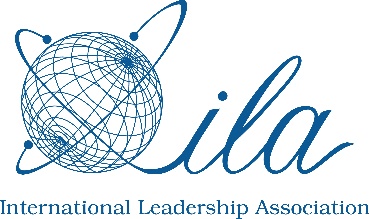 Advancing Research in Women and LeadershipAcademic Colloquium:  From Intent to ActionDates: 3-5 June 2021Times: 10:30 - 14:30 EDTLive & Online	Cost:  $99USDPurposeThis academic colloquium builds on previous colloquia and is designed to continue to advance research in women and leadership scholarship. Intended for scholars and scholar-practitioners, the colloquium will lay the groundwork for new teams of researchers to come together in a spirit of collective inquiry to advance the scholarship in the field of women and leadership. We seek participants who are committed to creating new knowledge/s in the field and implementing new leadership research initiatives. Participation will be limited to 56 individuals who are committed to working within a team of seven to develop an ongoing research and publishing agenda. The expectation is that participants will be in one of four categories:1)	Established scholars in the women and leadership area2)	Early-mid range scholars who wish to move their research forward 3)	New scholars whose plan is to initiate a sustained research agenda4)	Doctoral students whose research aligns with the research areasSelection process: The selection process includes both targeted invitations of senior scholars as well as an open call for self-nominations. The self-nomination process is as follows:  Self-Nomination Process:If you are interested in participating, please submit your self-nomination by Sunday, February 28, 2021 as a WORD document or PDF to WLC2021@theila.org.  Please include the following:1. 	Personal information: name, position, institution, and contact information2.	Statement of interest: describe why you wish to participate in this Colloquium, and how it 	aligns with your research goals (250-400 words)3.	Working team preference: please list your two top choices of research areas (see below)4.	Curriculum vitaeWomen and Leadership Research Areas:Based on the results of a late fall 2020 survey of the International Leadership Association (ILA) Women and Leadership Member Community, these are the research areas of common interest:1.	Collaborative Leadership 2.	Impact on outcomes, problem-solving, results  3.	Structural Inequities 4.	Power & Politics 5.	Organizational Governance6.	Young Women & Girls 7.	Critical Feminism 8.	Intersectionality 9.	Globally Mobile Female Leaders10.	Spirituality and Worldview AcceptancesThe Colloquium Program Committee will notify accepted participants on or before 31 March 2021 with their placement on a team. Teams will be formed based on the participants’ stated Women and Leadership research areas of interest and diversity of levels of experience. Registrations will be due April 15, 2021. (Limited bursaries are available to doctoral students with low income. Please indicate on your application if you need a bursary to attend this Colloquium.)Colloquium Design and ProcessThe preparatory work in newly formed teams begins six weeks prior to the Colloquium (mid April 2021), guided by materials produced by the Colloquium Program Committee. The colloquium itself will be a working colloquium. Each day there will be a seminar speaker, after which participants will work in their teams guided by exercises developed to advance the team’s research together. It is expected that the research teams will continue their work together after the colloquium ends with the Colloquium Program Committee providing some structured opportunities to present and publish.OutcomesThe goal of this Colloquium is to provide a learning environment that serves as a catalyst for teams to set a new research agenda. It will be up to each team to decide on their specific research agenda. However, we anticipate that research outputs arising from this Colloquium could include book chapters, journal articles, and conference presentations. There are potential opportunities such as an edited book and/or a special issue of a journal to provide an avenue for research emerging from the Colloquium. Therefore, it is the expectation that all participants will be committed to continue to work collaboratively to conduct research and engage in scholarly publications and use the new knowledge/s emerging to move the research agenda on women and leadership forward From Intent to Action.Marlene Janzen Le Ber, PhD		Associate Professor, Leadership Studies		Chair, School of Leadership & Social Change	Brescia University College, Canada	Co-Chair, ILA W&L Research ColloquiumRita Gardiner, PhDAssistant Professor, Critical Policy, Equity and Leadership Studies, Faculty of EducationWestern University, CanadaCo-Chair, ILA W&L Research ColloquiumProgram Committee Members ILA W&L Research ColloquiumProgram Committee Members ILA W&L Research ColloquiumAnn Berghout Austin, PhDProfessor of Human Development and Family StudiesCare About Childcare, Executive DirectorUtah State University, USALynne Devnew, DBADistinguished Research Fellow and Associate Faculty, College of Doctoral StudiesUniversity of Phoenix, USALiza Howe-Walsh, DBAReader in International Human Resource ManagementFaculty of Business & LawUniversity of Portsmouth, UKRandal Joy Thompson, PhDInstitute for Social Innovation FellowFielding Graduate University, USAAdrienne Castellon, EdDAssociate Dean, MA Leadership, TWU GlobalTrinity Western University, CanadaChrys Egan, PhDAssociate Dean, Fulton School of Liberal ArtsProfessor, CommunicationSalisbury University, USASusan Kirk, PhDDeputy Subject Group Head, Leadership, Work & OrganisationSenior Lecturer International Human Resource ManagementNewcastle University Business School, UK